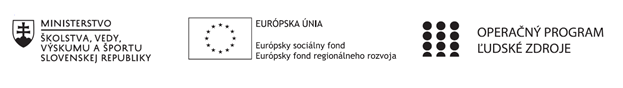 Plán práce/pracovných činnosti pedagogického klubu na 1. polrok -  školský rok   2019/2020(príloha ŽoNFP)Prioritná osVzdelávanieŠpecifický cieľ1.1.1 Zvýšiť inkluzívnosť a rovnaký prístup ku kvalitnému vzdelávaniu a zlepšiť výsledky a kompetencie detí a žiakovŽiadateľZákladná škola, Štúrova 341, Hanušovce nad TopľouNázov projektuRozvoj funkčnej gramotnosti žiakov v základnej školeKód žiadosti o NFP/identifikátor žiadosti o NFPNFP 312010Q919Názov  pedagogického klubu Klub multikultúrnej výchovyPočet členov pedagogického klubu4Školský rok 2018/2019Činnosť/zameranie :Výmena skúseností v oblasti medzipredmetových vzťahov pri realizácii prierezovej témy    multikultúrna výchova v predmetoch dejepis, hudobná výchova, výtvarná výchova.Obsah:1..Výmena skúseností s využívaním didaktických postupov orientovaných na rozvoj kľúčových kompetencií žiakov.2.Tvorba pracovných listov na rozvoj funkčnej  gramotnosti.3.Implementovanie medzipredmetových vzťahov vo vyučovacom procese . Zdôvodnenie:-  zvyšovanie profesijných kompetencií pedagógov v oblasti implementácie  medzipredmetovýchvzťahov, - potrebazabezpečiť výučbové materiály na rozvoj funkčnej  gramotnosti, - podporovať inklúziu vo vzdelávaní, - zvyšovať úroveň čitateľskej gramotnosti žiakov ako nadpredmetovej kompetencie, - podpora akceptácie kultúrnej rozmanitosti ako spoločenskej reality u žiakov ZŠ, - potreba zvyšovať poznatky žiakov  o tradičných i nových kultúrach v interakcii života 21.storočia.Činnosť/zameranie :Výmena skúseností v oblasti medzipredmetových vzťahov pri realizácii prierezovej témy    multikultúrna výchova v predmetoch dejepis, hudobná výchova, výtvarná výchova.Obsah:1..Výmena skúseností s využívaním didaktických postupov orientovaných na rozvoj kľúčových kompetencií žiakov.2.Tvorba pracovných listov na rozvoj funkčnej  gramotnosti.3.Implementovanie medzipredmetových vzťahov vo vyučovacom procese . Zdôvodnenie:-  zvyšovanie profesijných kompetencií pedagógov v oblasti implementácie  medzipredmetovýchvzťahov, - potrebazabezpečiť výučbové materiály na rozvoj funkčnej  gramotnosti, - podporovať inklúziu vo vzdelávaní, - zvyšovať úroveň čitateľskej gramotnosti žiakov ako nadpredmetovej kompetencie, - podpora akceptácie kultúrnej rozmanitosti ako spoločenskej reality u žiakov ZŠ, - potreba zvyšovať poznatky žiakov  o tradičných i nových kultúrach v interakcii života 21.storočia.Činnosť/zameranie :Výmena skúseností v oblasti medzipredmetových vzťahov pri realizácii prierezovej témy    multikultúrna výchova v predmetoch dejepis, hudobná výchova, výtvarná výchova.Obsah:1..Výmena skúseností s využívaním didaktických postupov orientovaných na rozvoj kľúčových kompetencií žiakov.2.Tvorba pracovných listov na rozvoj funkčnej  gramotnosti.3.Implementovanie medzipredmetových vzťahov vo vyučovacom procese . Zdôvodnenie:-  zvyšovanie profesijných kompetencií pedagógov v oblasti implementácie  medzipredmetovýchvzťahov, - potrebazabezpečiť výučbové materiály na rozvoj funkčnej  gramotnosti, - podporovať inklúziu vo vzdelávaní, - zvyšovať úroveň čitateľskej gramotnosti žiakov ako nadpredmetovej kompetencie, - podpora akceptácie kultúrnej rozmanitosti ako spoločenskej reality u žiakov ZŠ, - potreba zvyšovať poznatky žiakov  o tradičných i nových kultúrach v interakcii života 21.storočia.Činnosť/zameranie :Výmena skúseností v oblasti medzipredmetových vzťahov pri realizácii prierezovej témy    multikultúrna výchova v predmetoch dejepis, hudobná výchova, výtvarná výchova.Obsah:1..Výmena skúseností s využívaním didaktických postupov orientovaných na rozvoj kľúčových kompetencií žiakov.2.Tvorba pracovných listov na rozvoj funkčnej  gramotnosti.3.Implementovanie medzipredmetových vzťahov vo vyučovacom procese . Zdôvodnenie:-  zvyšovanie profesijných kompetencií pedagógov v oblasti implementácie  medzipredmetovýchvzťahov, - potrebazabezpečiť výučbové materiály na rozvoj funkčnej  gramotnosti, - podporovať inklúziu vo vzdelávaní, - zvyšovať úroveň čitateľskej gramotnosti žiakov ako nadpredmetovej kompetencie, - podpora akceptácie kultúrnej rozmanitosti ako spoločenskej reality u žiakov ZŠ, - potreba zvyšovať poznatky žiakov  o tradičných i nových kultúrach v interakcii života 21.storočia.Činnosť/zameranie :Výmena skúseností v oblasti medzipredmetových vzťahov pri realizácii prierezovej témy    multikultúrna výchova v predmetoch dejepis, hudobná výchova, výtvarná výchova.Obsah:1..Výmena skúseností s využívaním didaktických postupov orientovaných na rozvoj kľúčových kompetencií žiakov.2.Tvorba pracovných listov na rozvoj funkčnej  gramotnosti.3.Implementovanie medzipredmetových vzťahov vo vyučovacom procese . Zdôvodnenie:-  zvyšovanie profesijných kompetencií pedagógov v oblasti implementácie  medzipredmetovýchvzťahov, - potrebazabezpečiť výučbové materiály na rozvoj funkčnej  gramotnosti, - podporovať inklúziu vo vzdelávaní, - zvyšovať úroveň čitateľskej gramotnosti žiakov ako nadpredmetovej kompetencie, - podpora akceptácie kultúrnej rozmanitosti ako spoločenskej reality u žiakov ZŠ, - potreba zvyšovať poznatky žiakov  o tradičných i nových kultúrach v interakcii života 21.storočia.Činnosť/zameranie :Výmena skúseností v oblasti medzipredmetových vzťahov pri realizácii prierezovej témy    multikultúrna výchova v predmetoch dejepis, hudobná výchova, výtvarná výchova.Obsah:1..Výmena skúseností s využívaním didaktických postupov orientovaných na rozvoj kľúčových kompetencií žiakov.2.Tvorba pracovných listov na rozvoj funkčnej  gramotnosti.3.Implementovanie medzipredmetových vzťahov vo vyučovacom procese . Zdôvodnenie:-  zvyšovanie profesijných kompetencií pedagógov v oblasti implementácie  medzipredmetovýchvzťahov, - potrebazabezpečiť výučbové materiály na rozvoj funkčnej  gramotnosti, - podporovať inklúziu vo vzdelávaní, - zvyšovať úroveň čitateľskej gramotnosti žiakov ako nadpredmetovej kompetencie, - podpora akceptácie kultúrnej rozmanitosti ako spoločenskej reality u žiakov ZŠ, - potreba zvyšovať poznatky žiakov  o tradičných i nových kultúrach v interakcii života 21.storočia.Činnosť/zameranie :Výmena skúseností v oblasti medzipredmetových vzťahov pri realizácii prierezovej témy    multikultúrna výchova v predmetoch dejepis, hudobná výchova, výtvarná výchova.Obsah:1..Výmena skúseností s využívaním didaktických postupov orientovaných na rozvoj kľúčových kompetencií žiakov.2.Tvorba pracovných listov na rozvoj funkčnej  gramotnosti.3.Implementovanie medzipredmetových vzťahov vo vyučovacom procese . Zdôvodnenie:-  zvyšovanie profesijných kompetencií pedagógov v oblasti implementácie  medzipredmetovýchvzťahov, - potrebazabezpečiť výučbové materiály na rozvoj funkčnej  gramotnosti, - podporovať inklúziu vo vzdelávaní, - zvyšovať úroveň čitateľskej gramotnosti žiakov ako nadpredmetovej kompetencie, - podpora akceptácie kultúrnej rozmanitosti ako spoločenskej reality u žiakov ZŠ, - potreba zvyšovať poznatky žiakov  o tradičných i nových kultúrach v interakcii života 21.storočia..Rámcový program a predbežné termíny  a dĺžka trvania jednotlivých stretnutí:.Rámcový program a predbežné termíny  a dĺžka trvania jednotlivých stretnutí:.Rámcový program a predbežné termíny  a dĺžka trvania jednotlivých stretnutí:.Rámcový program a predbežné termíny  a dĺžka trvania jednotlivých stretnutí:.Rámcový program a predbežné termíny  a dĺžka trvania jednotlivých stretnutí:.Rámcový program a predbežné termíny  a dĺžka trvania jednotlivých stretnutí:.Rámcový program a predbežné termíny  a dĺžka trvania jednotlivých stretnutí:školský  rok 2019/2020školský  rok 2019/2020školský  rok 2019/2020školský  rok 2019/2020školský  rok 2019/20201. polrok september 2019 -  január 20201. polrok september 2019 -  január 20201. polrok september 2019 -  január 20201. polrok september 2019 -  január 20201. polrok september 2019 -  január 2020por. číslo stretnutiatermín stretnutiadĺžka trvania stretnutiatéma stretnutiarámcový program stretnutia1. September 2019 3  hod.. Testovanie žiakov -vstupné testy funkčnej gramotnostiAnalýza a vyhodnotenie vstupných testov.2. September 2019 3 hod. Edukačný softvér rozvoja funkčnej gramotnosti Rozbor výsledkov aktualizačného vzdelávania pedagógov.3. Október 2019 3 hod.Edukačný softvér rozvoja funkčnej gramotnosti Implementácia poznatkov z aktualizačného vzdelávania do tvorby pracovných listov.4. Október 2019 3 hod. Testy rozvoja funkčnej gramotnosti funkčnej Tvorba edukačných testov na rozvoj funkčnej gramotnosti.5. November 2019 3 hod. Testy rozvoja funkčnej gramotnosti Tvorba edukačných testov na rozvoj gramotnosti.6. November 2019 3 hod. Testy rozvoja funkčnej gramotnosti Tvorba edukačných testov na rozvoj funkčnej gramotnosti.7. December 2019 3 hod. Zborník pracovných listov a testov na rozvoj funkčnej gramotnosti žiakov základnej školy pre nižšie sekundárne vzdelávanie (ISCED 2) Kompletizácia Zborníka pracovných listov a testov na rozvoj funkčnej gramotnosti žiakov základnej školy pre nižšie sekundárne vzdelávanie ( ISCED 2).8. December 2019 3 hod.  Zborník pracovných listov a testov na rozvoj funkčnej  gramotnosti žiakov základnej školy pre nižšie sekundárne vzdelávanie (ISCED 2) Kompletizácia Zborníka pracovných listov a testov na rozvoj funkčnej  gramotnosti žiakov základnej školy pre nižšie sekundárne vzdelávanie ( ISCED 2).9. Január 2020 3 hod.  Zborník pracovných listov a testov na rozvoj funkčnej  gramotnosti žiakov základnej školy pre nižšie sekundárne vzdelávanie (ISCED 2) Kompletizácia Zborníka pracovných listov a testov na rozvoj funkčnej gramotnosti žiakov základnej školy pre nižšie sekundárne vzdelávanie ( ISCED 2).10.Január 2020 3 hod.  Zborník pracovných listov a testov na rozvoj funkčnej  gramotnosti žiakov základnej školy pre nižšie sekundárne vzdelávanie (ISCED 2) Kompletizácia Zborníka pracovných listov a testov na rozvoj funkčnej gramotnosti žiakov základnej školy pre nižšie sekundárne vzdelávanie ( ISCED 2).11.12.Vypracoval Mgr. František ŠoganičDátum10.09.2019PodpisSchválil DátumPodpis